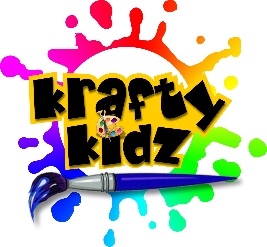 Hi!  I’m Kirsty, the owner of Krafty Kidz!  Thanks for your interest in my classes.   I really hope your child enjoys it.  As a qualified primary school teacher, my ideas for art and craft projects are based on theory and experience so should be tailored perfectly for your child. The children will have access to 2 tough spots throughout the duration of the class.  They will play with the resources when they enter the class and when they complete tasks.  These activities range from lego, zoobs, playmobil, loose parts etc.Classes are limited to only 15 children, with only myself as a supervising adult and occasionally one of my older children (Lucy and Jack).When you arrive at the building, you will need to climb one flight of stairs (there is a lift for anyone who requires this).  Please bring your child for the start time of the class, early entry will not be possible as I will be cleaning in between classes.  Please ensure that your child has been to the toilet before coming to class as the toilets are downstairs.  If you wish to use these prior to the class starting, then enter the building and turn right after the lift.  They are on the right-hand side.  Collection after the class will be from the room you dropped your child off at.  I will remain at the end of the corridor to ensure that your child has been collected by the correct adult.  PLEASE BE VERY MINDFUL OF THE CHILDREN IN THE CAR PARK.Children should bring minimal belongings. A water bottle, any medication, and a mask if your child is wearing one is all that is required.  Like they will have experience at school, the room will be well ventilated so it would be helpful if your child wore layers of clothing to ensure that they are not cold.The toilet facility is open and will be cleaned between use using a quick drying, disinfectant spray.Please make sure before sending your child to class you have gone through our COVID- 19 screening form (at the bottom of this information), if the answer to any of the questions is yes then please do not send your child to class under any circumstances.This class is running at the 1st floor office, Castle Business Estate, Queensferry Road, Dunfermline, KY11 8NT.  This is directly over the road from Pitreavie playing fields.  You will see the main entrance for the building at the front (next to furniture plus) but you should continue round to the car park at the side of the building.  You should cross over to the building using the zebra crossing as this leads directly to my set of stairs.  If you look up you will see a window with a Krafty Kidz banner, that is where you are heading for.  There is a video pinned to the Facebook page to give you directions at www.facebook.com/kraftkidShould you need to contact me then you can do so using:Phone – 07585003788
Email – kirstyskraftykidz@gmail.comThanks for supporting Krafty Kidz and I look forward to welcoming your child.Kirsty HendersonAttending Krafty Kidz – ScreeningThe most common symptoms of coronavirus (COVID-19) are recent onset of any of the following:A new and persistent coughFever/high temperature (37.8c or greater)A loss of, or change in, your normal sense of taste or smell (anosmia)
 
For most people, coronavirus (COVID-19) will be a mild illnessIf your child has any of the above symptoms, then we would ask that they do not attend the Krafty Kidz class.